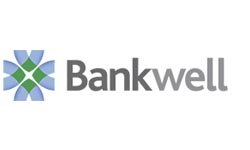 2023 Holiday HoursNew Year’s DayMonday, January 2nd, 2023ClosedMartin Luther King Jr. DayMonday, January 16th, 2023ClosedPresidents DayMonday, February 20th, 2023ClosedReligious HolidayFriday, April 7th, 2023Closing at 3:00PM(Operations & Support Areas work until 5:00PM)Memorial DayMonday, May 29th, 2023ClosedJuneteenth ObservedMonday, June 19th, 2023ClosedIndependence DayTuesday, July 4th, 2023ClosedLabor DayMonday, September 4th, 2023ClosedColumbus Day / Indigenous People DayMonday, October 9th, 2023ClosedVeterans DayFriday, November 10th, 2023ClosedThanksgiving EveWednesday, November 22nd, 2023Closing at 3:00PM(Operations & Support Areas work until 5:00PM)Thanksgiving DayThursday, November 23rd, 2023ClosedChristmas DayMonday, December 25th, 2023Closed